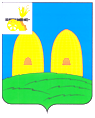 КОМИТЕТ  ОБРАЗОВАНИЯАДМИНИСТРАЦИИ МУНИЦИПАЛЬНОГО ОБРАЗОВАНИЯ«РОСЛАВЛЬСКИЙ РАЙОН» СМОЛЕНСКОЙ ОБЛАСТИП Р И К А Зот 16.03.2016 № 106О проведении районной антинаркотической акции«Молодежь против наркотиков»С целью формирования устойчивого образа мышления о пагубном действии наркотиков и развития в молодежной среде стремления к здоровому образу жизнип р и к а з ы в а ю:1.Провести 18 марта 2016 года в 14.30 в г.Рославль на площади им. Ленина районную антинаркотическую акцию «Молодежь против наркотиков» (далее – акция).2.Утвердить план проведения акции согласно приложению №1.3.Руководителям МБОУ «Средняя школа № 1», «Средняя школа № 2», «Средняя школа № 3», «Средняя школа № 4», «Средняя школа № 5», «Средняя школа № 6», «Средняя школа № 7», «Средняя школа № 8», «Средняя школа № 9», МБОУ «Средняя школа №10», МБОУ «Открытая (сменная) школа», МБОУ «Астапковичская средняя школа», МБОУ «Остерская средняя школа», МБОУ «Чижовская средняя школа», МБОУ «Кирилловская средняя школа», МБОУ «Павловская основная школа» обеспечить участие педагогов-психологов, и учащихся по 5 представителей от школы в акции.Ответственность за проведение акции  возложить на начальника отдела развития образования и муниципального контроля Рославльского комитета образования Тимофееву С.С.Контроль за исполнением настоящего приказа оставляю за собой.Заместитель Главы муниципального образования«Рославльский район» Смоленской области -председатель Комитета образования                                           С.В. ФилипченкоПриложение №1к приказу Рославльскогокомитета образованияот 16.03.2016 № 106План проведения районной антинаркотической акции«Молодежь против наркотиков!»»Место проведения: г. Рославль, площадь им.Ленина.Участники: учащиеся школ по 5 человек из МБОУ «Средняя школа № 1», «Средняя школа № 2», «Средняя школа № 3», «Средняя школа № 4», «Средняя школа № 5», «Средняя школа № 6», «Средняя школа № 7», «Средняя школа № 8», «Средняя школа № 9», МБОУ «Средняя школа №10», МБОУ «Открытая (сменная) школа», МБОУ «Астапковичская средняя школа», МБОУ «Остерская средняя школа», МБОУ «Чижовская средняя школа», МБОУ «Кирилловская средняя школа», МБОУ «Павловская основная школа», педагоги-психологи, студенты, представители Рославльского комитета образования, Комитета по культуре, спорту и молодежной политике.Дата и время проведения: 18 марта 2016 года с 14.30 -15.30.Организаторы: Рославльский комитет образования, Комитет по культуре, спорту и молодежной политике Администрации муниципального образования «Рославльский район» Смоленской области.Участники: педагоги-психологи, учащиеся муниципальных бюджетных образовательных учреждений муниципального образования «Рославльский район» Смоленской	 области, студенты.План проведения акции:- Флешмоб «Живи ярко - звезди часто!»;- Квест-игра «Молодежь Рославля против наркотиков!»;- Социологический опрос «Выбор за тобой»;- Распространение тематических листовок и буклетов антинаркотического содержания.